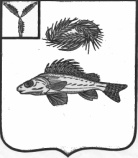 СОВЕТДЕКАБРИСТСКОГО МУНИЦИПАЛЬНОГО ОБРАЗОВАНИЯЕРШОВСКОГО МУНИЦИПАЛЬНОГО РАЙОНАСАРАТОВСКОЙ ОБЛАСТИРЕШЕНИЕот 25.07.2018 г.									№ 42-120В соответствии с Федеральным законом от 21 декабря 2001 №178-ФЗ «О приватизации государственного и муниципального имущества», Федеральным законом от 03.07.2016 N 366-ФЗ «О внесении изменений в Федеральный закон «О приватизации государственного и муниципального имущества», руководствуясь Уставом Декабристского муниципального образования Ершовского муниципального района, Совет Декабристского муниципального образования Ершовского муниципального района РЕШИЛ:Внести в приложение к решению Совета Декабристского муниципального образования Ершовского муниципального района от 01.08.2017 № 19-62 «Об утверждении Положения о приватизации муниципального имущества Декабристского муниципального образования» следующие изменения:дополнить пункт 5.4 Положения следующими дефисами:«- размер уставного капитала акционерного общества или общества с ограниченной ответственностью, создаваемых посредством преобразования унитарного предприятия;- количество, категории и номинальная стоимость акций акционерного общества или номинальная стоимость доли участника общества с ограниченной ответственностью – Российской Федерации, субъекта Российской Федерации или муниципального образования»;в пункте 7.1 Положения слова «на официальных сайтах в сети "Интернет"» заменить словами «на официальном сайте в сети "Интернет"»;дополнить пункт 2.2.2 Положения следующим дефисом:«- составляет отчет о результатах приватизации муниципального имущества за прошедший год и направляет такой отчет в представительный орган муниципального образования в срок до 01 марта».Разместить настоящее постановление на официальном сайте администрации Ершовского муниципального района.Секретарь советаДекабристского МО							Новикова А.Н.О внесении изменений в решение Декабристского муниципального образования Ершовского муниципального района от 01.08.2017 № 19-62